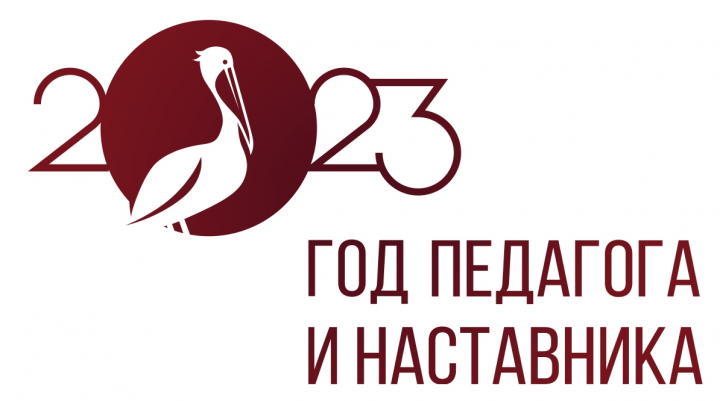 Информационное письмо15 декабря 2023 г. (пятница) в 18.00 (МСК) Таганрогский институт имени А.П. Чехова (филиал) ФГБОУ ВО «РГЭУ (РИНХ)» приглашает Вас принять участие в работе практико-ориентированного образовательного проекта «Методическая онлайн школа» для преподавателей школы и вуза, магистрантов, обучающихся и родителей. Тема очередного методического вебинара зимней сессии нашей методической онлайн школы: «Письменная часть ЕГЭ-2024 по английскому языку: электронное письмо».Организаторы вебинара: Таганрогский институт имени А.П. Чехова (филиал) ФГБОУ ВО «РГЭУ (РИНХ)», кафедра английского языка.Для участия в вебинаре необходимо пройти онлайн регистрацию по ссылке: https://docs.google.com/spreadsheets/d/17AozU_7hU1nuCJIkKIVpQecD63wikUr9EIZB4oe_rO0/edit?usp=sharingЦели и задачи вебинара – методическое консультирование школьников, преподавателей школы и вуза, магистрантов по вопросам подготовки выпускников к сдаче ЕГЭ по английскому языку в 2024 году. Особое внимание в работе вебинара предполагается уделить:•	структуре и содержанию письменной части КИМ ЕГЭ 2024 года по английскому языку;•	особенностям подсчёта баллов и критериям оценивания задания «Электронное письмо личного характера» в письменной части ЕГЭ 2024 по английскому языку;•	методическому разбору задания «Электронное письмо личного характера» в ЕГЭ 2024 по английскому языку;•	современным требованиям к выполнению задания «Электронное письмо личного характера» в ЕГЭ 2024 по английскому языку.Выступающие:Кравец О.В. декан факультета иностранных языков Таганрогского института имени А.П. Чехова (филиала) РГЭУ (РИНХ), канд. филол. наук, доцент Демонова Ю.М. и.о. заведующего кафедрой английского языка Таганрогского института имени А.П. Чехова (филиала) РГЭУ (РИНХ), канд. филол. наук, доцент.Михалева Г.В. – доцент кафедры английского языка Таганрогского института имени А.П. Чехова (филиала) РГЭУ (РИНХ), канд. пед. наук.Состав участников – к участию в конференции приглашаются преподаватели образовательных организаций высшего и среднего профессионального образования, студенты и магистранты вузов, руководители образовательных организаций, учителя школ, обучающиеся старших классов.  Регламент работы вебинара: 15 декабря 2023 г. (пятница) в 18.00 – в онлайн режиме. Вебинар состоится на платформе Zoom. Ссылка для участия: https://us04web.zoom.us/j/73804114190?pwd=OjhwH8FAkoHcH491CRgollvLAw10jQ.1Идентификатор конференции: 738 0411 4190           Код доступа: 8ztLmaОтветственные за подготовку и проведение вебинара:Председатель организационного комитета: Волвенко А.А. – зам. директора по НР Таганрогского института имени А.П. Чехова (филиала) РГЭУ (РИНХ), канд. ист. наук, доцент; Заместитель председателя организационного комитета: Кравец О.В. декан факультета иностранных языков Таганрогского института имени А.П. Чехова (филиала) РГЭУ (РИНХ), канд. филол. наук, доцент Члены организационного комитета:Демонова Ю.М. и.о. заведующего кафедрой английского языка Таганрогского института имени А.П. Чехова (филиала) РГЭУ (РИНХ), канд. филол. наук, доцент.Михалева Г.В. – доцент кафедры английского языка Таганрогского института имени А.П. Чехова (филиала) РГЭУ (РИНХ), канд. пед. наук,Пальмова Е.А. – доцент кафедры английского языка Таганрогского института имени А.П. Чехова (филиала) РГЭУ (РИНХ), канд. пед. наук.Участие в вебинаре бесплатное.ОРГКОМИТЕТ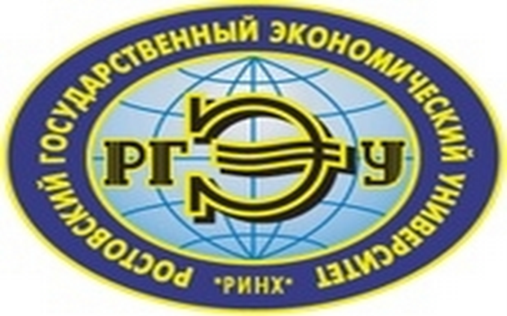 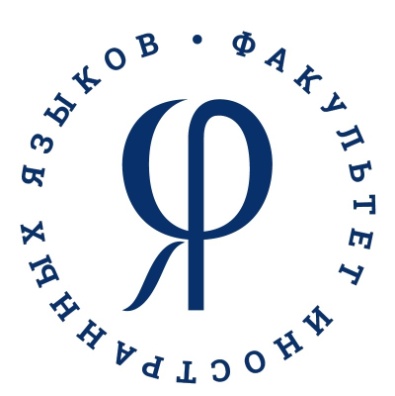 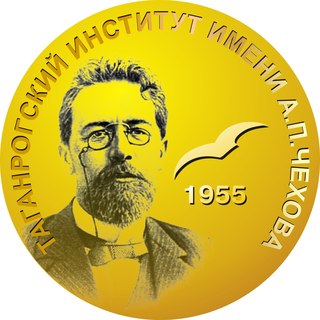 